カード貸出し説明（患者・家族）　当院では、入院される患者さんとご家族に対して、申込書の提出により入院病棟の入退出カードを原則各１枚発行いたします。このカードをお持ちでない方は病棟への出入りが出来ません。　退院される際には、このカードを病棟へご返却ください。　このカードを紛失、破損された場合は実費弁償（３,０００円）となりますのでご了承ください。※　注意事項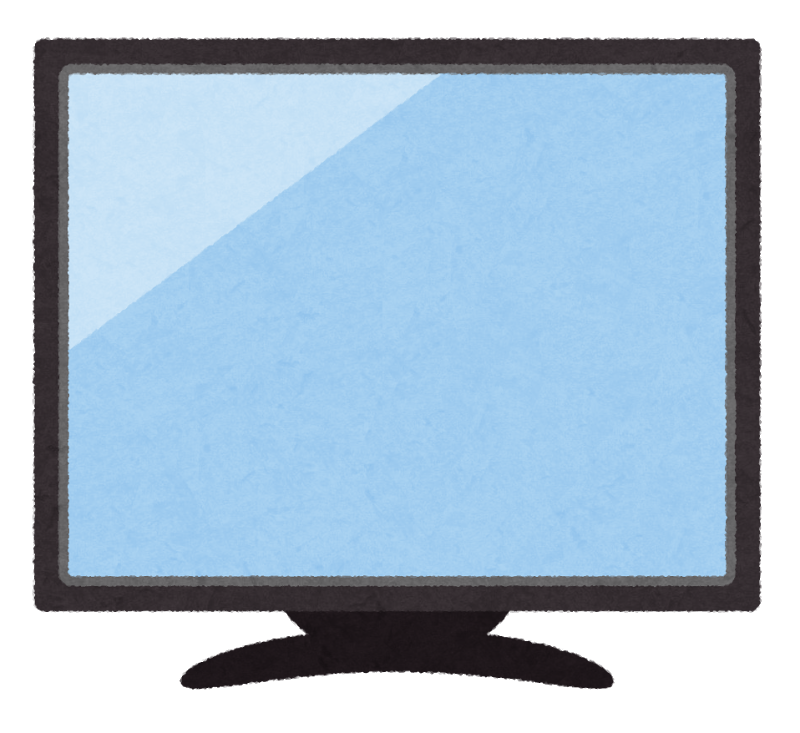 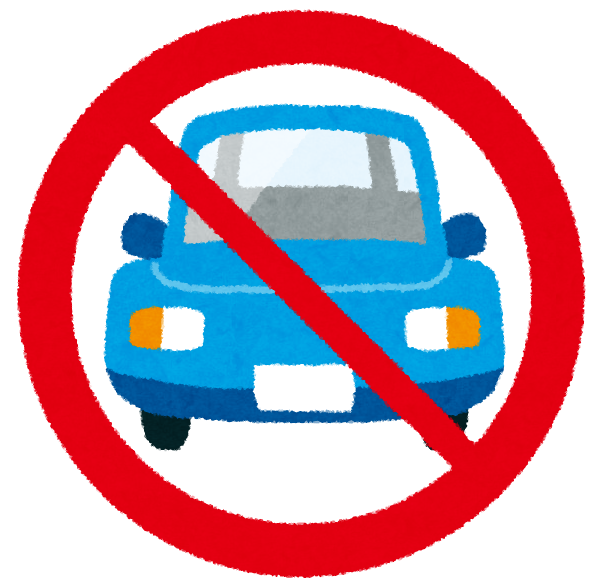 